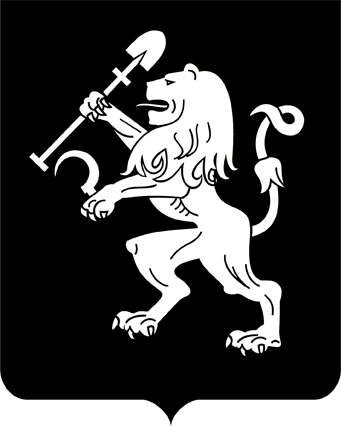 АДМИНИСТРАЦИЯ ГОРОДА КРАСНОЯРСКАРАСПОРЯЖЕНИЕО внесении изменений в распоряжения администрации города от 04.03.2015 № 11-эк, от 04.03.2015 № 12-экВ целях корректировки схем границ прилегающих территорий,                  на которых не допускается розничная продажа алкогольной продукции, связанной с изменением границ обособленных территорий, размещения основного входа на обособленную территорию организаций и (или) объектов, в соответствии с Федеральными законами от 22.11.1995                  № 171-ФЗ «О государственном регулировании производства и оборота этилового спирта, алкогольной и спиртосодержащей продукции                       и об ограничении потребления (распития) алкогольной продукции»,               от 06.10.2003 № 131-ФЗ «Об общих принципах организации местного самоуправления в Российской Федерации», постановлением Правительства Российской Федерации от 27.12.2012 № 1425 «Об определении           органами государственной власти субъектов Российской Федерации мест массового скопления граждан и мест нахождения источников              повышенной опасности, в которых не допускается розничная продажа алкогольной продукции, а также определении органами местного самоуправления границ прилегающих к некоторым организациям и объектам территорий, на которых не допускается розничная продажа алкогольной продукции», постановлением администрации города от 19.09.2014                 № 591 «Об определении минимального значения и способа расчета расстояния от организаций и (или) объектов до границ прилегающих территорий, на которых не допускается розничная продажа алкогольной продукции», руководствуясь ст. 45, 58, 59 Устава города Красноярска,  распоряжением Главы города от 22.12.2006 № 270-р:1. Внести изменение в распоряжение администрации города                 от 04.03.2015 № 11-эк «Об утверждении схем границ прилегающих территорий, на которых не допускается розничная продажа алкогольной продукции, для открытых (определенных) или закрытых в течение года детских и образовательных организаций или учреждений, медицинских организаций, объектов спорта, оптовых и розничных рынков, вокзалов, мест массового скопления граждан, мест нахождения источников                повышенной опасности, объектов военного назначения на территории города Красноярска», изложив приложение 10 к распоряжению в редакции согласно приложению 1 к настоящему распоряжению. 2. Внести изменение в распоряжение администрации города                 от 04.03.2015 № 12-эк «Об утверждении схем границ прилегающих территорий, на которых не допускается розничная продажа алкогольной продукции, для открытых (определенных) или закрытых в течение года детских и образовательных организаций или учреждений, медицинских организаций, объектов спорта, оптовых и розничных рынков, вокзалов, мест массового скопления граждан, мест нахождения источников                повышенной опасности, объектов военного назначения на территории города Красноярска», изложив приложение 74 к распоряжению в редакции согласно приложению 2 к настоящему распоряжению. 3. Настоящее распоряжение опубликовать в газете «Городские         новости» и разместить на официальном сайте администрации города.Заместитель Главы города –руководитель департамента социально-экономическогоразвития                                                                                          С.А. Сетов07.06.2016№ 61-эк